C3 Questions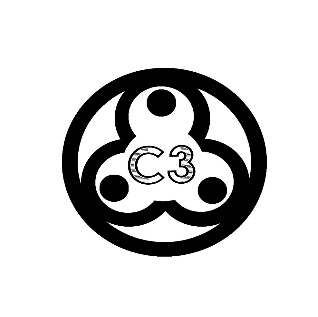 C3 exists to glorify God and edify the body by knowing and delighting in the Father through the joy and love of the Spirit and unity in the Son.Got Milk?The gospel is explained in Rom 5:6-11. What are we saved from (V9), saved by (V10), and saved for (V11)? Explain how God’s wrath fits with the gospel?Your friend tells you she just read Romans 9:22-23 and doesn't want to believe in a God like that, saying she doesn't think God is wrathful. From what you've learned in this series so far, how could you help her understand God's wrath? (hint:1 John 4:7 & Mic 3:6)Where’s the Beef?All through the Bible, God's wrath is expressed when His glory and goodness are rejected. Read Romans 1:18-32, and write down all the reasons God's wrath is displayed?Read Acts 20:26-27 and John 3:36. How do these verses help motivate us to talk about the wrath of God?Satisfied?How do these truths and Sunday’s message help me see God more clearly?How do they help me savor God in my heart and mind?How do they help me show God in my words and actions?